		Mestská 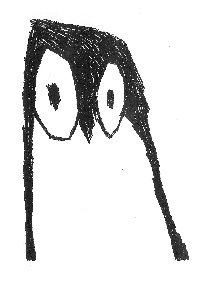 		knižnica 		SvitVás pozýva na besedu so spisovateľkouMáriou Blšákovou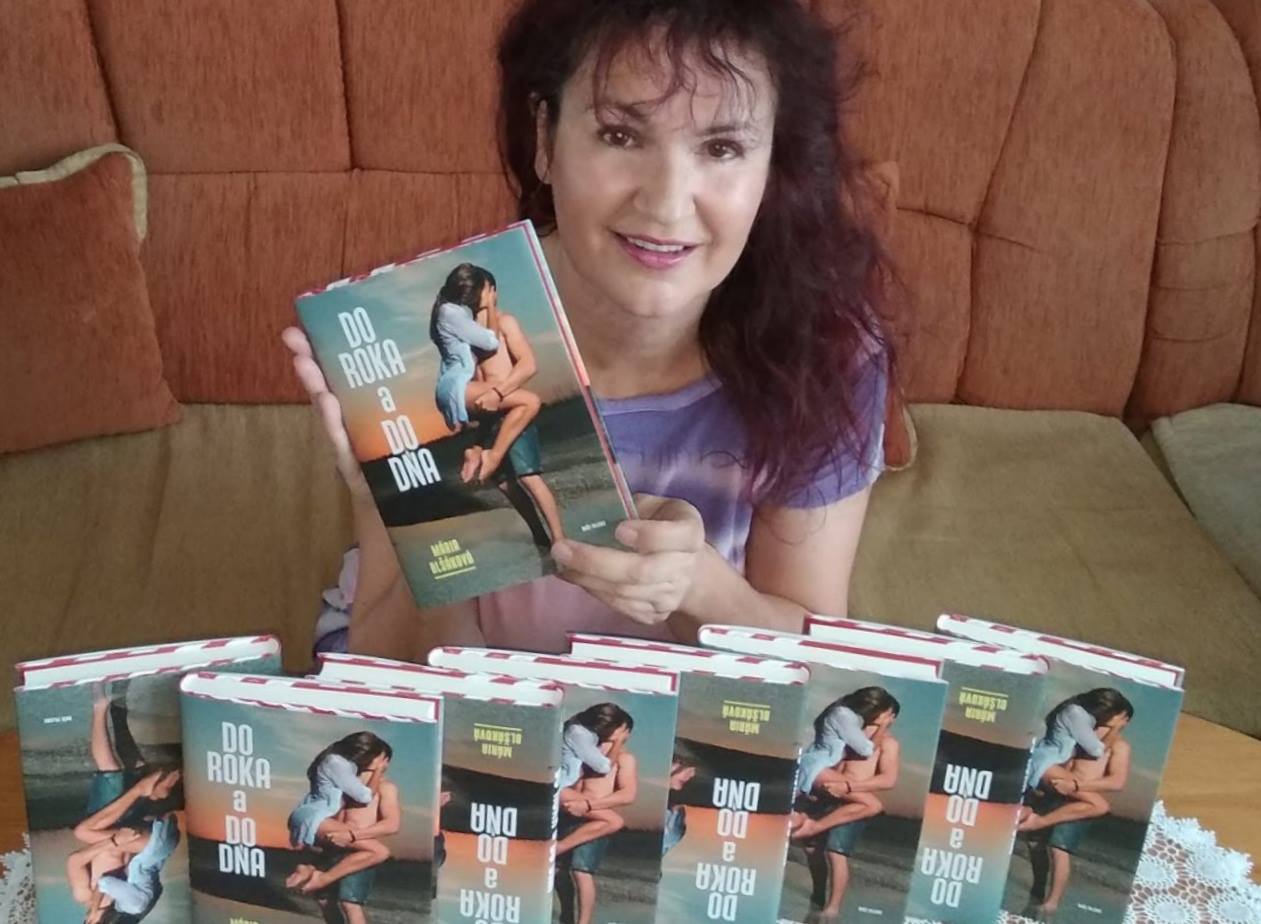 štvrtok 20. 1. 2022 o 16:30 hod.